Bericht aus DRUNEN von Malte StrunkNeue REGIO-Rekorde für Alemannia Aachen!Am 29.08.20 starteten 3 Athleten der Alemannia Aachen bei den Niederländischen Meisterschaften über 20.000m Bahngehen in Drunen. Hierbei konnten sie in der Gesamtklassifizierung folgende Platzierungen und Zeiten erreichenPlatz 3	Malte Strunk		(1973)	1.45.40,4	SBPlatz 5	Matthias Holtermann	(1981)	1.48.14,6	SBPlatz 7	Katrin Schusters		(1997)	1.50.27,7	PBL + Regio-Rekord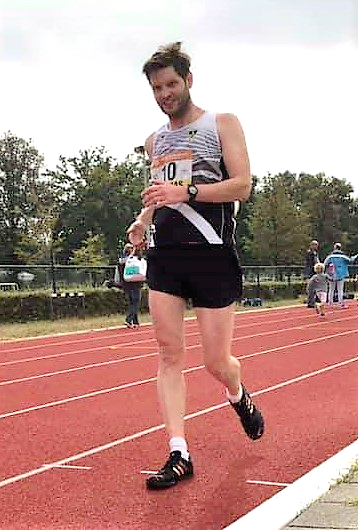 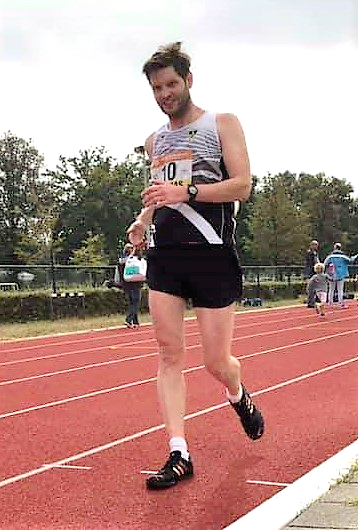 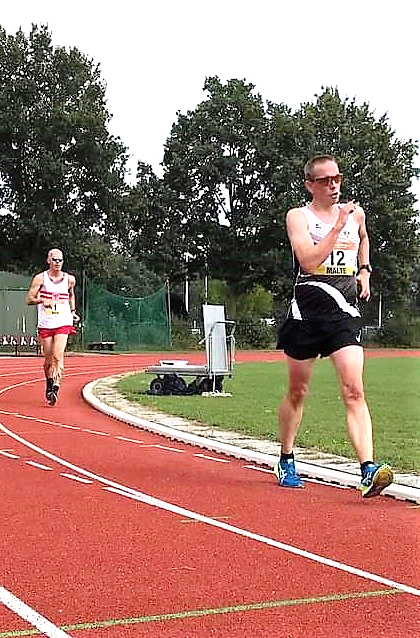 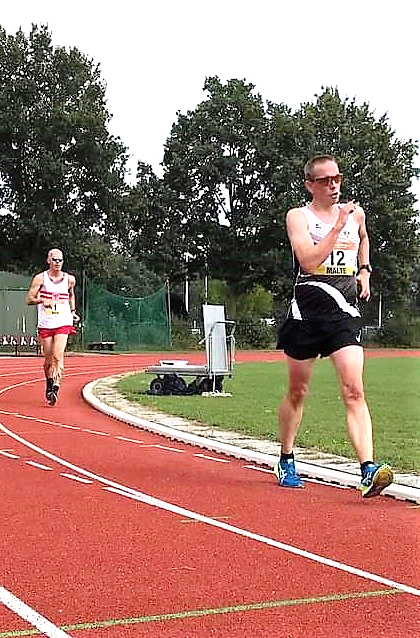 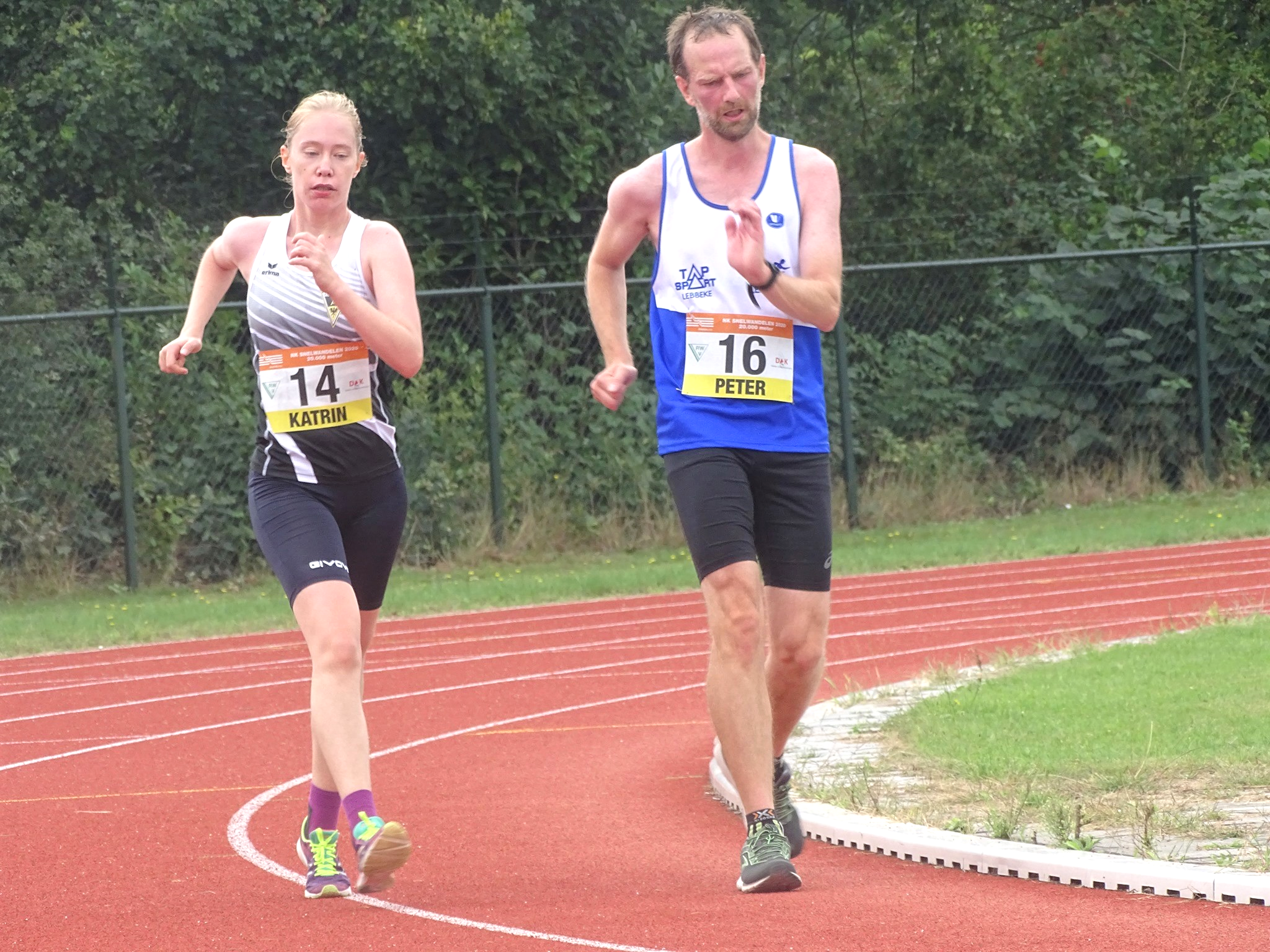 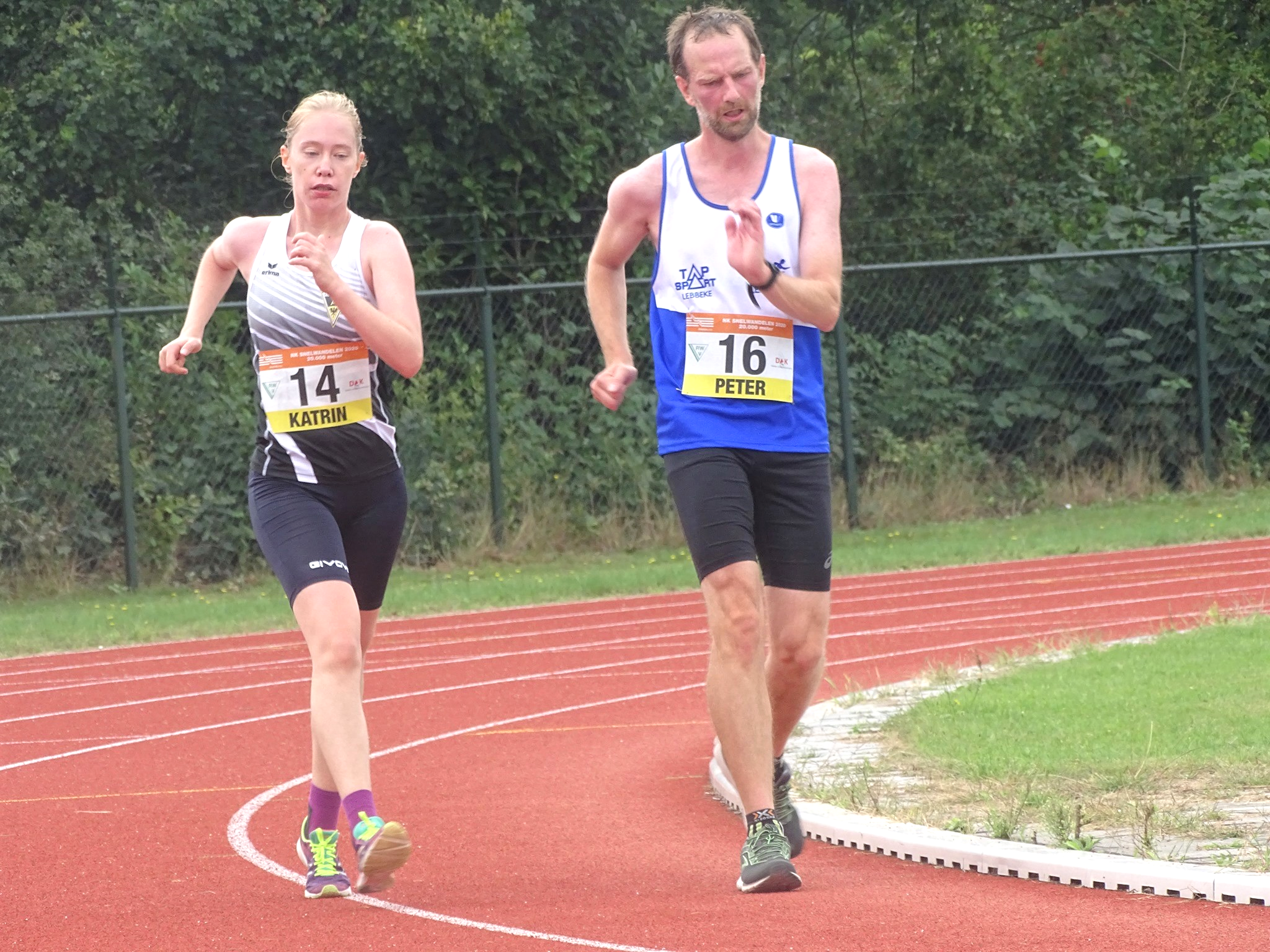 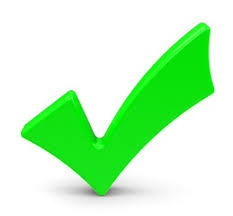 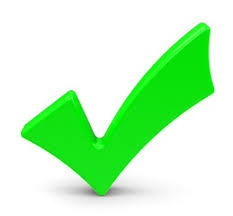 